PŘIHLÁŠKA DO KLUBU 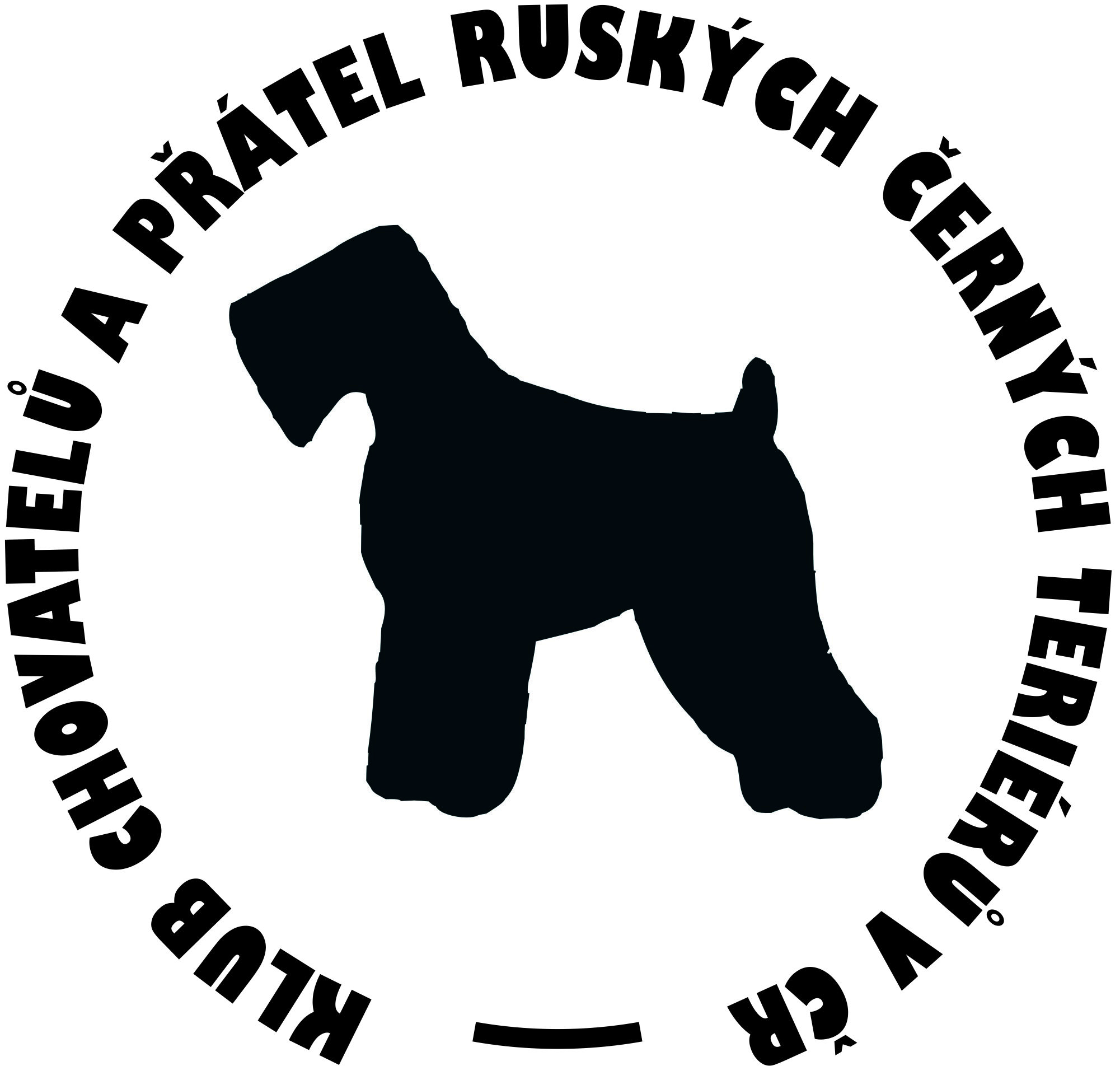 CHOVATELŮ A PŘÁTEL RUSKÝCH ČERNÝCH TERIÉRŮ v ČR číslo klubu 1017Jméno a příjmení (člen): 	Rok nar.:Adresa:PSČ:	tel.:	e-mail:VLASTNÍM PSA - FENUJméno psa/feny a chovatelská stanice:Otec:Matka: Vlastním chovatelskou stanici – název:Pozn. ČÍM MOHU PŘÍPADNĚ PŘISPĚT A POMOCI V KLUBOVÉ ČINNOSTI: (propagace – film, foto, kopírování, tisk, televize, potisk triček, upomínkových předmětů - příspěvky do zpravodaje, překlady, zajištění rekreačních zařízení k pořádání klubových kynologických akcí, zajištění sponzorských darů pro klub, kynolog. akce, pomoc při zajišťování klub. kynolog. akcí), popř. poznámky.Tímto členstvím se zavazuji plnit podmínky řádů a stanov klubu, který je podřízen ČMKU a řídit se etickým kodexem KCHPČT. Dávám ve smyslu ustanovení §5 odst.2 zákona č.101/2000 Sb. v platném znění výboru Klubu souhlas se zveřejněním mých osobních údajů uvedených v přihlášce, a to pro potřeby informování členů klubu o stavu a aktivitách členské základny, pro potřeby poradce chovu k výkonu jeho funkce, případně pro další aktivity výboru bezprostředně související s předmětem činnosti klubu, u nichž je uvedení identifikace členů nezbytné.Členský příspěvek na jeden rok (ČR) činí 	 500,-KčRodinný příslušník na jeden rok (ČR) činí 250,- KčNový člen jednorázově pro první rok (ČR)	900,- KčZahraniční člen   (foreign Member)	  20,- EUNový člen jednorázově pro první rok	  35,- EU	zaplaceno dne …………………………V........................................................dne…………….Zájem o členství dle výše uvedených podmínek stvrzuji svým podpisem.....................................................S přihláškou zašlete Rodokmen svého psa ve 2 kopiíchPřihlášky a členské příspěvky prosím zasílejte na uvedenou adresu, příspěvky na účet klubu:Natalie Bezvodová, 602 00 Brno, Úvoz 88,    776 844 444,  e-mail:  natalie.bezvodova@seznam.czK přihlášce prosím přiložte 2x kopii PP, 	více o klubu na:   	http://klubct.euweb.cz/Bankovní spojení:FIO BANKA - foreign payments	 2800530025/2010IBAN 	CZ7220100000002800530025	     BIC/SWIFT:	     FIOBCZPPXXX